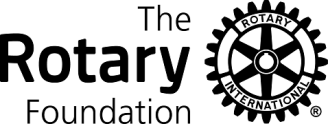 提出日：20　　年　　月　　日１　クラブ名：　　　　　　　　　　　ロータリークラブ２　プロジェクト名：　　　　　　　　　　　　　　　　　　　　　　　　　　　　　　　　　　　３　プロジェクトの概要①このプロジェクトで何が、いつ、どこで実施されたかを簡潔に説明してください。②このプロジェクトの恩恵を受けた人々の数は何名ですか。　　　　　名③プロジェクトの受益者は誰ですか。またどのような恩恵を受けましたか。プロジェクトはどのようなニーズに答えましたか。受益者　　　　　　　　　　　　　　　　　　　　　　　　　　　　　　　　　　　　　　　　　　　　　　　　　④このプロジェクトに何名のロータリアンが参加しましたか。　　　　　名　⑤これらのロータリアンは何を行いましたか。プロジェクトへの財政的支援を除き、その具体例を少なくとも２つ挙げてください。⑥協力団体が関与している場合、その団体の役割は何でしたか。４　証明の署名本プロジェクトに関与する全てのロータリークラブは、下記に署名することにより、地区ロータリー財団委員会に対しプロジェクトの活動内容に責任を持ち、報告する義務があります。地区補助金報告書並びに財務報告書の全ての記載事項が真実であり、正確であることを確認することになります。　　　　　　　　ロータリークラブ会長並びに会長エレクトとして、私達は、ここに当クラブがクラブの奉仕活動として本プログラムを実施したことを確認いたします。2019-20年度会長　　　　　　　　　　　　　　署名　　　　　　　　　　　　20　　年　　月　　日2020-21年度会長　　　　　　　　　　　　　　署名　　　　　　　　　　　　20　　年　　月　　日５　写真貼り付け欄